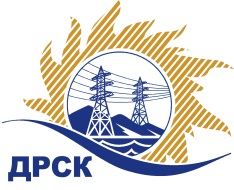 Акционерное общество«Дальневосточная распределительная сетевая  компания»ПРОТОКОЛпроцедуры вскрытия конвертов с заявками участников СПОСОБ И ПРЕДМЕТ ЗАКУПКИ: открытый запрос цен на право заключения договора поставки: «Комплектующие к опорам» для нужд филиалов АО «ДРСК» (закупка 278 раздела 2.1.2 ГКПЗ 2018 г.).Плановая стоимость: 3 789 940,98 руб., без учета НДСПРИСУТСТВОВАЛИ: постоянно действующая Закупочная комиссия 1-го уровня ВОПРОСЫ ЗАСЕДАНИЯ КОНКУРСНОЙ КОМИССИИ:В ходе проведения запроса цен было получено 3 заявки, конверты с которыми были размещены в электронном виде через функционал ЭТП - https://rushydro.roseltorg.ru.   .Вскрытие конвертов было осуществлено в электронном сейфе организатора запроса цен на ЕЭТП, в сети «Интернет»: https://rushydro.roseltorg.ru  автоматически.Дата и время начала процедуры вскрытия конвертов с заявками участников: 11:00 местного времени 27.12.2017Место проведения процедуры вскрытия конвертов с заявками участников: Единая электронная торговая площадка, в сети «Интернет»: https://rushydro.roseltorg.ru.В конвертах обнаружены заявки следующих участников запроса цен:Секретарь Закупочной комиссии 1 уровня                                                    М.Г. ЕлисееваТерёшкина Г.М.(416-2) 397-260№ 156/МКС-Вг. Благовещенск27 декабря 2017 г.№ п/пПорядковый номер заявкиНаименование участникаЗаявка без НДСЗаявка с НДССтавка НДС12Общество с ограниченной ответственностью "ЛЭП МЕТАЛЛОКОНСТРУКЦИИ" 
ИНН/КПП 6673202749/668601001 
ОГРН 10966730075183424251.284040616.5118%23Общество с ограниченной ответственностью "Завод металлоконструкций и сеток" 
ИНН/КПП 2465161580/246501001 
ОГРН 11724680152573482596.714109464.1218%34Общество с ограниченной ответственностью "Производственное объединение "Гарантия" 
ИНН/КПП 6674335237/667401001 
ОГРН 10966740140513729144.784400390.8418%